.Start : 16 count 1 Restart[1-8] : Stomp Up R, Kick R, Stompx3[9-16] : Vine R, Stompx3, Vine L, Stompx3Restart Wall 5 (12:00)[17-24] : Slide R, Stomp, Slide L, Stomp[25-32] : PivotX4NOTA : (RF = Right Foot ; LF = Left Foot ; FW = Forward)For Level « High Improver », to see choreography by Maggie Gallagher&Gary O’ReillySmile and enjoy the danceContact : maellynedance@gmail.comCeltic Duo AB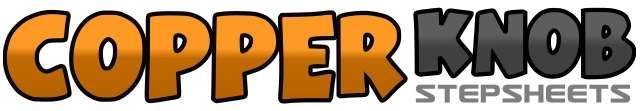 .......Count:32Wall:2Level:Absolute Beginner.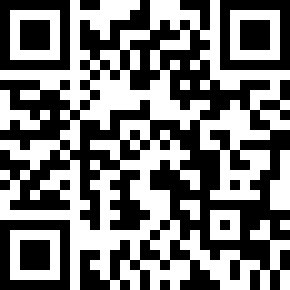 Choreographer:Maryse Fourmage (FR) & Angéline Fourmage (FR) - March 2018Maryse Fourmage (FR) & Angéline Fourmage (FR) - March 2018Maryse Fourmage (FR) & Angéline Fourmage (FR) - March 2018Maryse Fourmage (FR) & Angéline Fourmage (FR) - March 2018Maryse Fourmage (FR) & Angéline Fourmage (FR) - March 2018.Music:Celtic Duo - Anton & Sully : (amazon)Celtic Duo - Anton & Sully : (amazon)Celtic Duo - Anton & Sully : (amazon)Celtic Duo - Anton & Sully : (amazon)Celtic Duo - Anton & Sully : (amazon)........1-2Stomp Up RF next to LF, Kick R FW3&4Stomp RF next to LF, Stomp LF next to RF, Stomp RF next to LF5-6Stomp Up LF next to RF, Kick L FW7&8Stomp LF next to RF, Stomp RF next to LF, Stomp LF next to RF1-2RF to the R side, LF behind RF3&4Stomp RF to the R side, Stomp LF next to RF, Stomp RF next to LF5-6LF to the L side, RF behind LF7&8Stomp LF to RF, Stomp RF next to LF, Stomp LF next to RF1-2Slide R to the R side, Drag L3-4Stomp LF next to RF, Stomp RF next to LF5-6Slide L to the L side, Drag R7-8Stomp RF next to LF, Stomp LF next to RF1-2Step RF FW, turn 1/8 L (Weight is on the L)3-4Step RF FW, turn 1/8 L (Weight is on the L)5-6Step RF FW, turn 1/8 L (Weight is on the L)7-8Step RF FW, turn 1/8 L (Weight is on the L)